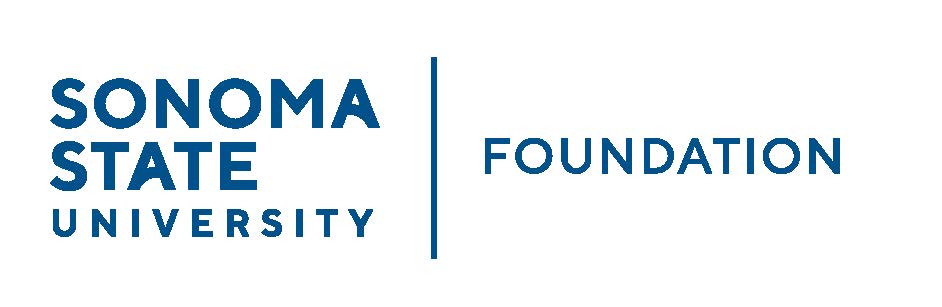 Board of Directors Meeting 									Friday June 16, 2023									 10:00AM – 11:30AM						Wine Spectator Learning Center Board Room / Zoom(for dial-in instructions please email kyle.bishop-gabriel@sonoma.edu)ANNUAL MEETING AGENDA 10:00am – Call to Order Approval/Confirmation of Board of Directors and Committee Membership Appointments for FY 2023/2024 Membership List Vote - Board & Committee Member ChangesAdjournment to Regular MeetingQUARTERLY BOARD MEETING AGENDACall to OrderPublic Comment PeriodPursuant to California Education Code 89920-28, this time is for any member of the public to address the Board on any item affecting higher education. Each speaker will be allowed no more than three (3) minutes to address the Board, total max of 10 mins.Consent Agenda March 10, 2023 Board Minutes Quarterly Financial Statement Graystone Quarterly Performance Report University UpdateStudent Update Alumni Association Update Committee ReportsExecutive Committee ReportAudit Committee Report Joint Philanthropy & Governance Committee ReportInvestment Committee ReportAction Items 2023/24 SSUF Operating BudgetFall 2023 Pooled Endowment Distribution Bylaws RevisionAudit Committee Charter Revision University Advancement ReportQuarterly Philanthropic Summary ReportNew Business / Announcements / Adjournment